วันที่ 21 เม.ย. 65 เวลา 9.00 - 10.20 น. ทาง อ.พงค์เทพ และ อ.กุลทัต ประชุมการจัดทำข้อมูล big data pa ประชุมผ่านระบบ zoom ผู้เข้าร่วมประชุม 1. สน.5 สสส.2. ผู้ทรงคุณวุฒิ สน.5 สสส. 3. หน่วยงานที่เกี่ยวข้องทั้งหมด เช่น TPAK ม.มหิดล, กองส่งเสริมกิจกรรมทางกาย กรมอนามัย, สถาบันนโยบายสาธารณะ ม.อ., Healthy space Forum ม.จุฬาฯ , กลุ่มแผนงานเดินวิ่ง , กลุ่มแผนงาน NCDs4. ผู้รับผิดชอบโครงการ : คุณวรรณ กับคุณกี้ วัตถุประสงค์ของการจัดทำ big data PA ศึกษาแนวทางการและพัฒนาการใช้ประโยชน์ของข้อมูลกิจกรรมทางกายของประชากร และสอดคล้องกับยุทธ์ 10 ปี สสส. สน.5ออกแบบแพลตฟอร์มการจัดการข้อมูลขนาดใหญ่ (big data) เพื่อใช้ขับเคลื่อนแผนยุทธศาสตร์การใช้ประโยชน์จากข้อมูลจัดทำแพลตฟอร์มต้นแบบ ออกรายงานวิเคราะห์ Use Case เพื่อเป็นข้อมูลในการตัดสินใจการวางแผนนโยบาย พัฒนาบุคลากรในดำเนินงานด้านการวิเคราะห์ข้อมูลด้านสุขภาพ Time line การทำงานA เดือน พ.ค.65 สัมภาษณ์แลกเปลี่ยนข้อมูลจากภาคีเครือข่ายB เดือน ธ.ค.65 ระบบข้อมูลเสร็จพร้อมใช้งานC เดือน ม.ค.65 อบรมผู้ใช้งาน ผลการนำข้อมูลเอาไปใช้ต่อ1. สสส. : สนับสนุนข้อมูลสามารถวิเคราะห์วางแผนเชิงนโยบายได้  / สามารถติดตามผลข้อมูลได้ 2. ภาคี สสส. : สามารถออกแบบนโยบายเพิ่มเติมได้ / ข้อมูลรายงานสามารถเอาไปใช้ประโยชน์ได้ 3. ประชาชน : ได้ข้อมูลที่ถูกต้อง 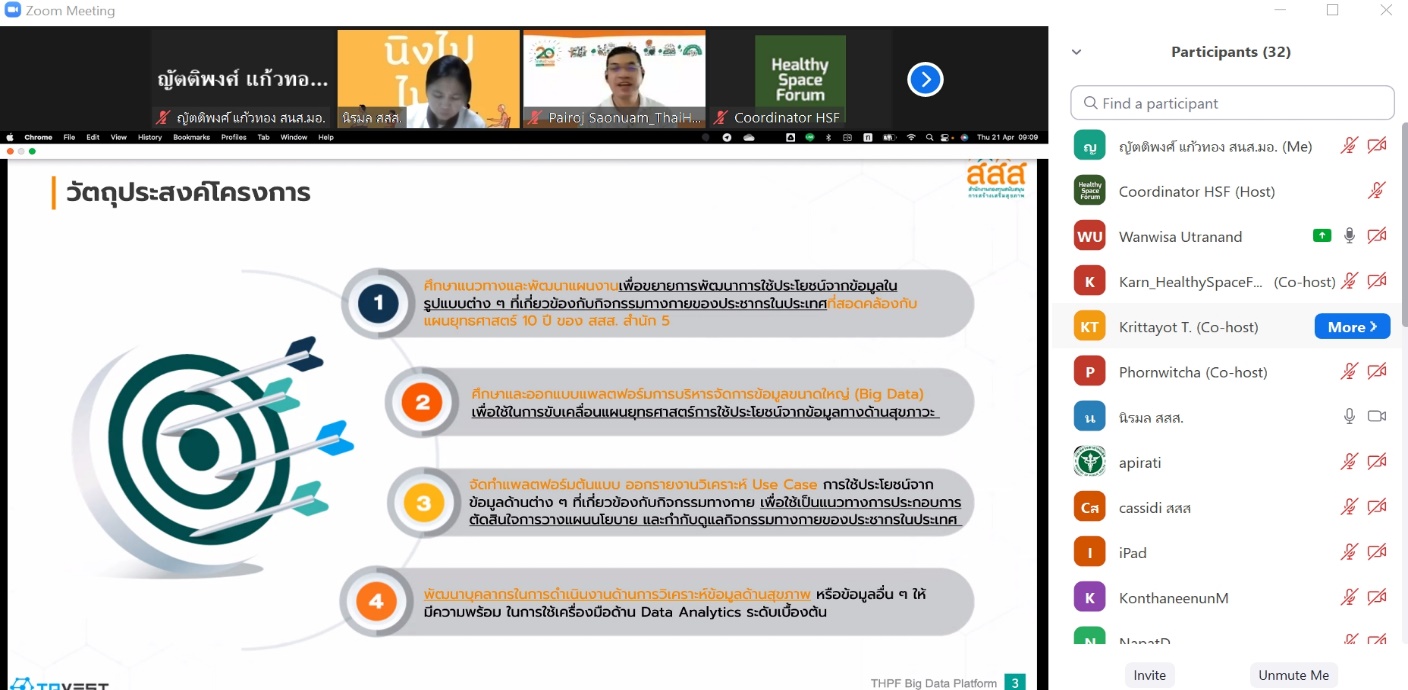 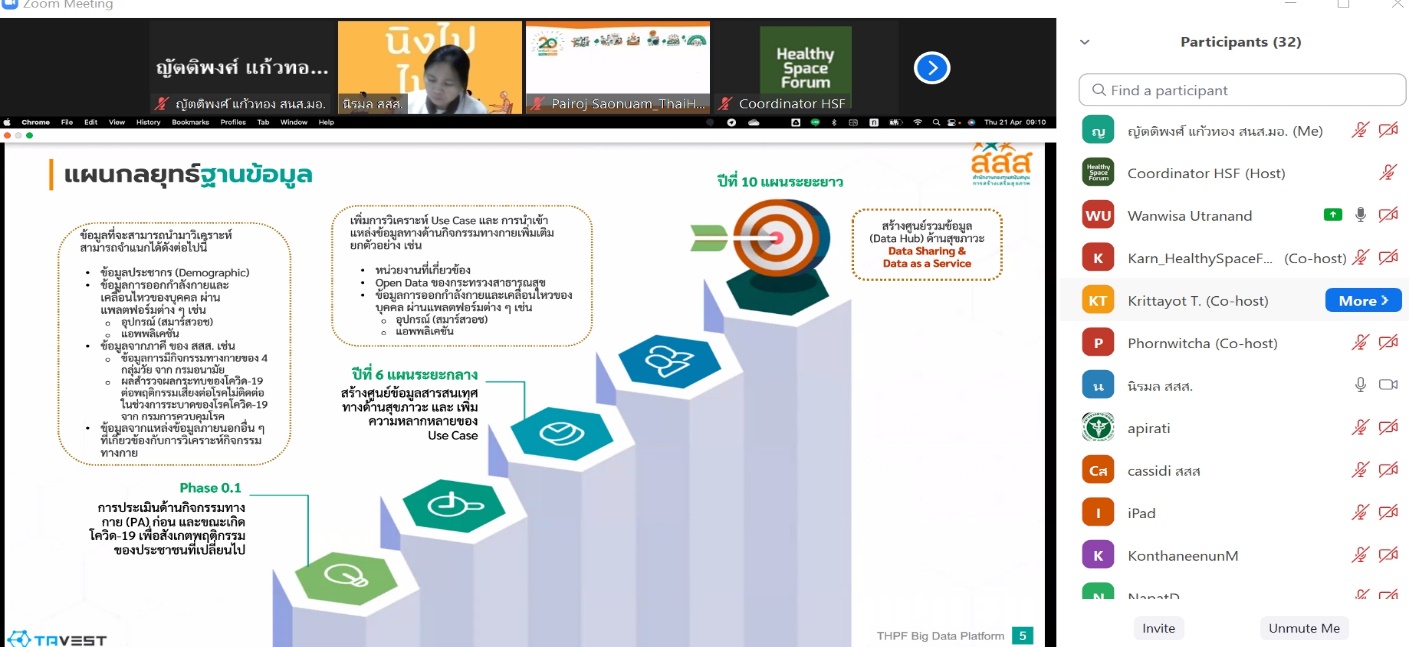 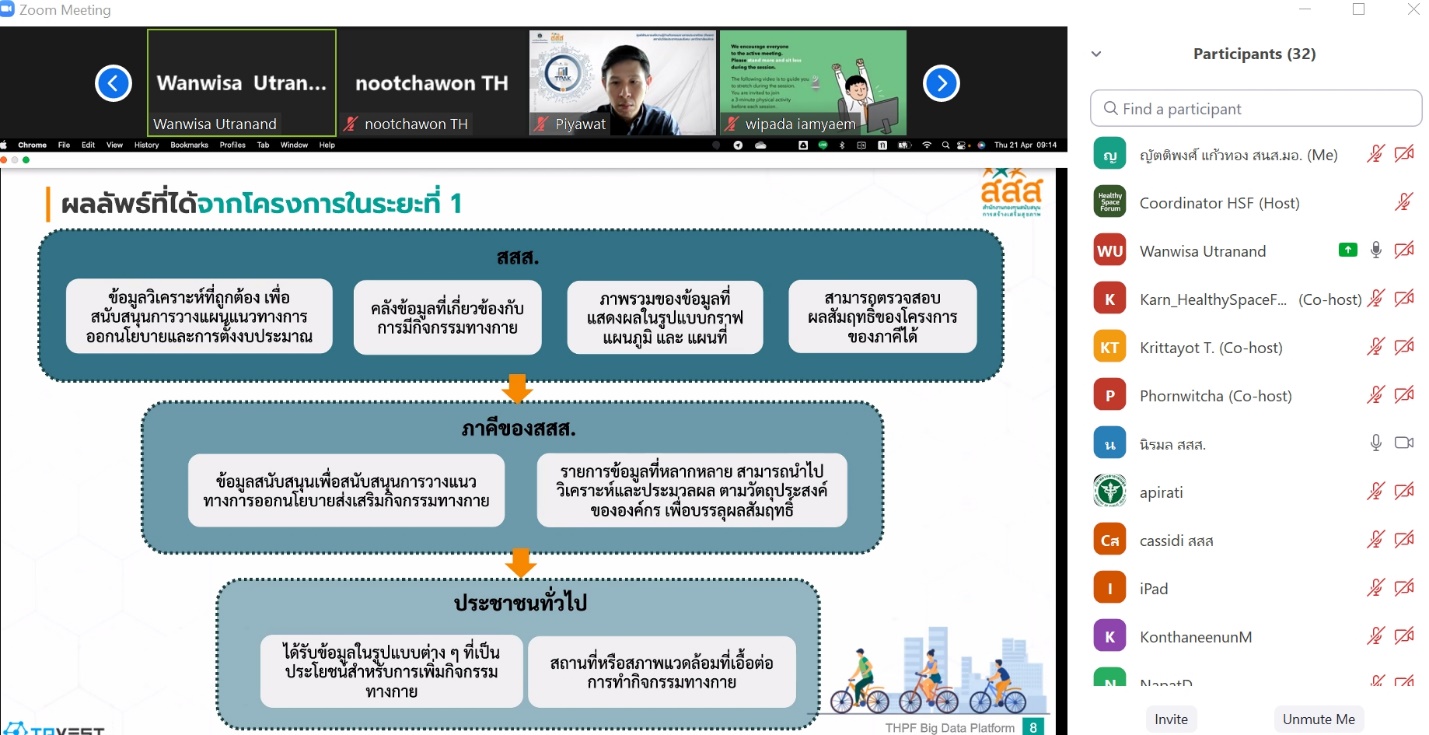 